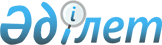 О присвоении наименований улицам в селах Заураловка, Кудыкагаш, ЯблоновкаРешение Акима Заураловского сельского округа Енбекшильдерского района Акмолинской области от 7 августа 2009 года № 02. Зарегистрировано Управлением юстиции Енбекшильдерского района Акмолинской области 11 сентября 2009 года № 1-10-99

      В соответствии с пунктом 2 статьи 35 Закона Республики Казахстан от 23 января 2001 года «О местном государственном управлении и самоуправлении в Республике Казахстан», подпунктом 4 пункта 1 статьи 14 Закона Республики Казахстан от 8 декабря 1993 года «Об административно-территориальном устройстве Республики Казахстан» и с учетом протокола схода жителей села Заураловка № 09 от 04 мая 2009 года, протокола схода жителей села Кудыкагаш № 11 от 06 мая 2009 года, протокола схода жителей села Яблоновка № 10 от 04 мая 2009 года, аким Заураловского сельского округа РЕШИЛ:



      1. Присвоить следующие наименования улицам в селах Заураловка, Кудыкагаш, Яблоновка:

      1) в селе Заураловка улице № 1 наименование - «Байтерек», улице № 2 наименование – «Тауелсиздик», улице № 3 наименование - «Болашак», улице № 4 наименование - «Сары-арка»;

      2) в селе Кудыкагаш улице № 1 наименование - «Алга», улице № 2 наименование – «Болашак»;

      3) в селе Яблоновка улице № 1 наименование – «Аталык», улице № 2 наименование – «Тауелсиздик».



      2. Контроль за исполнением данного решения оставляю за собой.



      3. Настоящее решение вступает в силу со дня государственной регистрации в управлении юстиции Енбекшильдерского района и вводится в действие со дня официального опубликования.      Исполняющий обязанности

      акима Заураловского

      сельского округа                           О. Ахметова      СОГЛАСОВАНО:      Начальник государственного

      учреждения «Отдел архитектуры

      и градостроительства»

      Енбекшильдерского района                   Ахметова А.К.      Начальник государственного

      учреждения «Отдел культуры

      и развития языков»

      Енбекшильдерского района                   Жакупова Г.Т.
					© 2012. РГП на ПХВ «Институт законодательства и правовой информации Республики Казахстан» Министерства юстиции Республики Казахстан
				